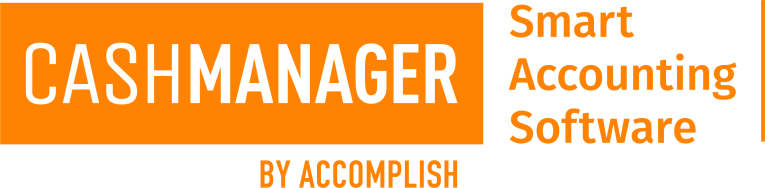 Accomplish Business Partner Programme Options for ResellersReseller:
Definition:	Computer shop selling hardware and software.
Accredited Reseller:
Definition:	Computer shop selling hardware and software, which has gone through the Accreditation process and wishes to have more involvement in choices by their client.Accomplish Reseller Business Partner Programme DescriptionRequirements to become an Accomplish ResellerNo joining fee
As an Accomplish Reseller you will receive: 
Personal service from allocated Account Manager
Access to updates
Training for you and your team on all of the CashManager fundamentals. (Available at a pre-arranged date and time)
Marketing collateral at no additional cost 
Discounted Pricing 
Access to 'Business Partner Only' area of the website, providing access to on-line ordering, CashManager Knowledgebase and various downloads 
Credit for all purchases. Please refer to terms and conditions on application form for details on terms of credit.
Regular NewsletterAccomplish Accredited Reseller Business Partner Programme DescriptionRequirements to become an Accomplish Accredited Reseller$1,000 including GST for the first year, $500 including GST per annum thereafter per person to be accredited.
 ExaminationAs an Accomplish Accredited Reseller you will receive: CashManager Standard with Invoicing for in-house use 
Access to our support and client services teams via our special Priority Hotline 
Marketing collateral at no additional cost 
Accredited Logo to use on marketing material (Prior Approval to be given by Accomplish Pty Ltd)
Training to be completed at least once every twelve months and latest features highlighted within this training.
At least one member of staff to complete the accreditation examination completed and a pass gained every 12 months
Further discounts off the Reseller Business Partner Price
Credit for all purchases. Please refer to terms and conditions on application form for details on terms of credit.
Access to 'Accredited Business Partner Only' area of the website, providing access to on-line ordering, CashManager Knowledgebase and various downloads 
Regular Newsletter